Publicado en Girona el 23/11/2020 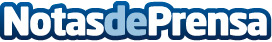 El Hotel Esquirol de Llívia analiza las nuevas medidas de prevención de las pistas de esquíLas estaciones de esquí ultiman su apertura implementando medidas de prevención contra la Covid-19Datos de contacto:EDEON MARKETING SLComunicación · Diseño · Marketing931929647Nota de prensa publicada en: https://www.notasdeprensa.es/el-hotel-esquirol-de-llivia-analiza-las-nuevas Categorias: Nacional Esquí Turismo http://www.notasdeprensa.es